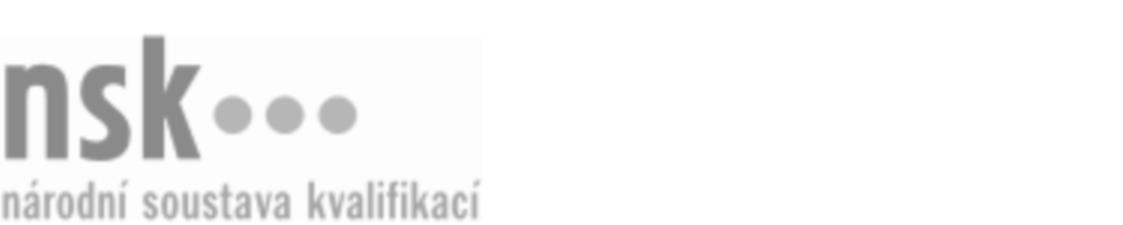 Kvalifikační standardKvalifikační standardKvalifikační standardKvalifikační standardKvalifikační standardKvalifikační standardKvalifikační standardKvalifikační standardManažer/manažerka řízení jakosti v polygrafii (kód: 34-042-T) Manažer/manažerka řízení jakosti v polygrafii (kód: 34-042-T) Manažer/manažerka řízení jakosti v polygrafii (kód: 34-042-T) Manažer/manažerka řízení jakosti v polygrafii (kód: 34-042-T) Manažer/manažerka řízení jakosti v polygrafii (kód: 34-042-T) Manažer/manažerka řízení jakosti v polygrafii (kód: 34-042-T) Manažer/manažerka řízení jakosti v polygrafii (kód: 34-042-T) Autorizující orgán:Ministerstvo průmyslu a obchoduMinisterstvo průmyslu a obchoduMinisterstvo průmyslu a obchoduMinisterstvo průmyslu a obchoduMinisterstvo průmyslu a obchoduMinisterstvo průmyslu a obchoduMinisterstvo průmyslu a obchoduMinisterstvo průmyslu a obchoduMinisterstvo průmyslu a obchoduMinisterstvo průmyslu a obchoduMinisterstvo průmyslu a obchoduMinisterstvo průmyslu a obchoduSkupina oborů:Polygrafie, zpracování papíru, filmu a fotografie (kód: 34)Polygrafie, zpracování papíru, filmu a fotografie (kód: 34)Polygrafie, zpracování papíru, filmu a fotografie (kód: 34)Polygrafie, zpracování papíru, filmu a fotografie (kód: 34)Polygrafie, zpracování papíru, filmu a fotografie (kód: 34)Polygrafie, zpracování papíru, filmu a fotografie (kód: 34)Týká se povolání:Polygrafický inženýr pracovník řízení jakostiPolygrafický inženýr pracovník řízení jakostiPolygrafický inženýr pracovník řízení jakostiPolygrafický inženýr pracovník řízení jakostiPolygrafický inženýr pracovník řízení jakostiPolygrafický inženýr pracovník řízení jakostiPolygrafický inženýr pracovník řízení jakostiPolygrafický inženýr pracovník řízení jakostiPolygrafický inženýr pracovník řízení jakostiPolygrafický inženýr pracovník řízení jakostiPolygrafický inženýr pracovník řízení jakostiPolygrafický inženýr pracovník řízení jakostiKvalifikační úroveň NSK - EQF:777777Odborná způsobilostOdborná způsobilostOdborná způsobilostOdborná způsobilostOdborná způsobilostOdborná způsobilostOdborná způsobilostNázevNázevNázevNázevNázevÚroveňÚroveňOrientace v normách, směrnicích a základních pravidlech systému PSO (ProzessStandardOffset)Orientace v normách, směrnicích a základních pravidlech systému PSO (ProzessStandardOffset)Orientace v normách, směrnicích a základních pravidlech systému PSO (ProzessStandardOffset)Orientace v normách, směrnicích a základních pravidlech systému PSO (ProzessStandardOffset)Orientace v normách, směrnicích a základních pravidlech systému PSO (ProzessStandardOffset)44Koordinace zpracování technickoekonomických studií, rozborů a prognóz jakosti v polygrafické výroběKoordinace zpracování technickoekonomických studií, rozborů a prognóz jakosti v polygrafické výroběKoordinace zpracování technickoekonomických studií, rozborů a prognóz jakosti v polygrafické výroběKoordinace zpracování technickoekonomických studií, rozborů a prognóz jakosti v polygrafické výroběKoordinace zpracování technickoekonomických studií, rozborů a prognóz jakosti v polygrafické výrobě77Metodické řízení vstupní kontroly v polygrafické výroběMetodické řízení vstupní kontroly v polygrafické výroběMetodické řízení vstupní kontroly v polygrafické výroběMetodické řízení vstupní kontroly v polygrafické výroběMetodické řízení vstupní kontroly v polygrafické výrobě77Metodické řízení mezioperační kontroly v polygrafické výroběMetodické řízení mezioperační kontroly v polygrafické výroběMetodické řízení mezioperační kontroly v polygrafické výroběMetodické řízení mezioperační kontroly v polygrafické výroběMetodické řízení mezioperační kontroly v polygrafické výrobě77Metodické řízení výstupní kontroly v polygrafické výroběMetodické řízení výstupní kontroly v polygrafické výroběMetodické řízení výstupní kontroly v polygrafické výroběMetodické řízení výstupní kontroly v polygrafické výroběMetodické řízení výstupní kontroly v polygrafické výrobě66Metodické řízení normalizace, metrologie a zkušebnictví v polygrafické výroběMetodické řízení normalizace, metrologie a zkušebnictví v polygrafické výroběMetodické řízení normalizace, metrologie a zkušebnictví v polygrafické výroběMetodické řízení normalizace, metrologie a zkušebnictví v polygrafické výroběMetodické řízení normalizace, metrologie a zkušebnictví v polygrafické výrobě77Stanovování způsobů hodnocení a třídění jakosti a přejímacích podmínek v polygrafické výroběStanovování způsobů hodnocení a třídění jakosti a přejímacích podmínek v polygrafické výroběStanovování způsobů hodnocení a třídění jakosti a přejímacích podmínek v polygrafické výroběStanovování způsobů hodnocení a třídění jakosti a přejímacích podmínek v polygrafické výroběStanovování způsobů hodnocení a třídění jakosti a přejímacích podmínek v polygrafické výrobě77Začleňování integrovaného systému řízení jakosti podle PSO do řízení výrobního procesu a technologických postupů včetně technického zajištění podmínekZačleňování integrovaného systému řízení jakosti podle PSO do řízení výrobního procesu a technologických postupů včetně technického zajištění podmínekZačleňování integrovaného systému řízení jakosti podle PSO do řízení výrobního procesu a technologických postupů včetně technického zajištění podmínekZačleňování integrovaného systému řízení jakosti podle PSO do řízení výrobního procesu a technologických postupů včetně technického zajištění podmínekZačleňování integrovaného systému řízení jakosti podle PSO do řízení výrobního procesu a technologických postupů včetně technického zajištění podmínek77Manažer/manažerka řízení jakosti v polygrafii,  28.03.2024 13:44:25Manažer/manažerka řízení jakosti v polygrafii,  28.03.2024 13:44:25Manažer/manažerka řízení jakosti v polygrafii,  28.03.2024 13:44:25Manažer/manažerka řízení jakosti v polygrafii,  28.03.2024 13:44:25Strana 1 z 2Strana 1 z 2Kvalifikační standardKvalifikační standardKvalifikační standardKvalifikační standardKvalifikační standardKvalifikační standardKvalifikační standardKvalifikační standardPlatnost standarduPlatnost standarduPlatnost standarduPlatnost standarduPlatnost standarduPlatnost standarduPlatnost standarduStandard je platný od: 15.01.2021Standard je platný od: 15.01.2021Standard je platný od: 15.01.2021Standard je platný od: 15.01.2021Standard je platný od: 15.01.2021Standard je platný od: 15.01.2021Standard je platný od: 15.01.2021Manažer/manažerka řízení jakosti v polygrafii,  28.03.2024 13:44:25Manažer/manažerka řízení jakosti v polygrafii,  28.03.2024 13:44:25Manažer/manažerka řízení jakosti v polygrafii,  28.03.2024 13:44:25Manažer/manažerka řízení jakosti v polygrafii,  28.03.2024 13:44:25Strana 2 z 2Strana 2 z 2